МИНИСТЕРСТВО ОБРАЗОВАНИЯ И НАУКИ АМУРСКОЙ ОБЛАСТИГОСУДАРСТВЕННОЕ ПРОФЕССИОНАЛЬНОЕ ОБРАЗОВАТЕЛЬНОЕ АВТОНОМНОЕ УЧРЕЖДЕНИЕ АМУРСКОЙ ОБЛАСТИ «АМУРСКИЙ АГРАРНЫЙ КОЛЛЕДЖ»ПРИКАЗ___29.10.2019_                                                                       № _____291015-од___г. БлаговещенскО Совете общежитияВ соответствии с Федеральным законом от 29.12.2012 №273-ФЗ «Об образовании в Российской Федерации», Уставом ГПОАУ АО «Амурский аграрный колледж»п р и к а з ы в а ю : 	1. Утвердить прилагаемое Положение о Совете общежития ГПОАУ АО «Амурский аграрный колледж».	2.  Контроль за исполнением Положения возложить на заместителя директора по воспитательной работе Шкуратову Е.В.3. Контроль за исполнением приказа оставляю за собой.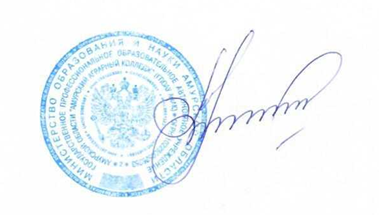 Исполняющий обязанностидиректора                                                                                           Т.А.РоманцоваПОЛОЖЕНИЕо Совете общежития ГПОАУ АО «Амурский аграрный колледж»1.Общие положения	  1.1. Совет общежития ГПОАУ АО «Амурский аграрный колледж» (далее - Совет общежития, Учреждение) является общественным органом студенческого самоуправления в общежитии и координирует деятельность старост этажей, организует работу по самообслуживанию в общежитии, привлекает проживающих к мероприятиям по улучшению жилищно-бытовых условий в общежитии и на прилегающей к нему территории. 	  1.2. Положение  о Совете общежития ГПОАУ АО «Амурский аграрный колледж» (далее – Положение) разработано в соответствии с Федеральным законом от 29.12.2012 №273-ФЗ «Об образовании в Российской Федерации, Устава ГПОАУ АмАК.1.3. Совет общежития является органом студенческого самоуправления, представляющим интересы обучающихся, проживающих в общежитии.1.4. Совет действует на общественных началах и руководствуется в своей деятельности законодательством РФ, решениями администрации Учреждения,  правилами внутреннего распорядка общежития, настоящим Положением, иными локальными актами Учреждения. 2. Функции Совета общежития2.1. Координирование деятельности старост комнат общежития.2.2. Организация работы по самообслуживанию общежития.2.3. Привлечение в добровольном порядке обучающихся, проживающих в общежитии, к выполнению общественно-полезных работ в общежитии и на прилегающей территории.3.4. Оказание помощи администрации общежития в организации контроля за сохранность материальных ценностей, закрепленных за проживающими обучающимися.2.5. Участие в планировании работы общежития.2.6. Проведение спортивно-оздоровительной работы среди проживающих в общежитии.2.7. Организация досуга обучающихся.2.8. Проведение работы по профилактике правонарушений.3. Формирование Совета общежития	  3.1. В состав Совета общежития входят старосты общежития, комендант общежития и воспитатели общежития. 	  3.2. Старосты избираются на общем собрании жильцов общежития из числа обучающихся открытым голосованием сроком на 1 год. Собрание правомочно, если присутствует не менее 50 % жильцов общежития из числа обучающихся, проживающих в общежитии. 3.3. Оповещение о сроках проведения собрания проводится не позднее 15 дней до выборов Совета. 3.4. Выборы членов Совета проводятся из числа кандидатов. 3.5. Кандидат считается избранным в Совет, если за него проголосовало большинство присутствующих на собрании. 3.6. Состав Совета обновляется по мере выбытия членов Совета. Отдельные члены Совета могут переизбираться по мере необходимости. 3.7. Совет общежития свою работу ведет по разработанному на год плану. 	3.8. Возглавляет Совет общежития председатель, избранный на 1-ом заседании Совета общежития.4. Организация работы Совета общежития		4.1. Совет общежития работает по самостоятельно разработанному плану. Совет проводит заседания 1 раз в месяц, при необходимости могут проводиться внеочередные заседания Совета общежития. 	4.2. Совет общежития полномочен, принимать решения, если на его заседании присутствовало не менее 2/3 членов Совета общежития. Все решения принимаются простым большинством голосов. Принятое решение обязательно для исполнения всеми членами Совета общежития.		4.3. На заседании Совета: 	- утверждается план работы в общежитии; 	- решаются вопросы, связанные с нарушениями правил внутреннего распорядка в общежитии; 	- переселение проживающих из одного жилого помещения общежития в другое; 	- поощрение проживающих и меры дисциплинарного воздействия на них. 	4.4. Заседания Совета оформляются протоколами, которые хранятся у коменданта общежития до времени истечения полномочий Совета общежития. 	4.5. Совет общежития занимается: 	- организацией и проведением ремонта жилых помещений и их оборудования, привлекает обучающихся к самообслуживанию; 	- следит за тем, чтобы кухни, умывальники, душ, все оборудование, мебель, инвентарь находились в удовлетворительном состоянии; 	- организует конкурс на лучшую комнату; 	- занимается организацией культурного досуга обучающихся; 	- проводит физкультурно-оздоровительную и спортивную работу. 	     4.6. Совет общежития добивается соблюдения жильцами правил внутреннего распорядка общежития, дисциплины. Ведет работу по борьбе с курением и другими вредными привычками обучающихся. 5. Права и обязанности членов Совета общежития	     5.1. Член Совета обязан: 	- организовывать обучающихся на выполнение плана работы в общежитии; 	- отчитываться о ходе выполнения плана, давать предложения, обеспечивающие достижения запланированного результата; 	- принимать активное участие в обсуждении вопросов повестки заседаний Совета и принимать решения; 	- поддерживать принятое Советом решение, проводить разъяснительную работу среди обучающихся проживающих в общежитии; 	- готовить материалы для заседания Совета по выполненному вопросу; 	- быть примером дисциплинированности, исполнительности и вежливости. 	5.2. Член Совета общежития имеет право: 		- получать информацию и помощь в решении задач по направлению своей работы от административных работников общежития, структурных подразделений образовательной организации; 	- предлагать к рассмотрению Совета общежития любые вопросы, касающиеся деятельности общежития; 	- требовать от проживающих в общежитии соблюдения правил внутреннего распорядка, согласно положению о студенческом общежитии. 	  5.3. Член Совета общежития может быть выведен из состава Совета досрочно при невыполнении своих обязанностей решением Совета общежития. 		5.4. Досрочное переизбрание членов Совета общежития проводится по их личному заявлению, а также в связи с увольнением, окончанием учебы в образовательной организации. 	5.5. Довыборы состава Совета и переизбрание членов Совета проводится на собрании обучающихся, проживающих в общежитии в установленном настоящим Положением порядке. СОГЛАСОВАНОПедагогическим советом ГПОАУ АмАКПротокол от__24.10.2019___№_7___УТВЕРЖДЕНОприказом ГПОАУ АО «Амурский аграрный колледж»от «_29» __10___ 2019 г. № _291015-одСОГЛАСОВАНО Студенческим советом ГПОАУ   АмАК»Протокол от _29.10.2019___№__5___